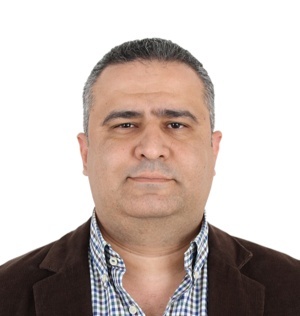 Jawad BSc. Civil EngineeringEmail: jawad.383067@2freemail.com Date of Birth: January-1977Nationality: SyrianValid UAE driving license Marital Status: Single CAREER SUMMARYOver 16 years of experience in consultancy and contracting fields acting as project manager / senior resident engineer and construction manager has enabled me to handle both primary civil engineering technical and managerial sides made me skilled in spectrum of activities on the project  including, but not limited to project initiating, planning, executing, monitoring and closing, contracts understanding under the light of FIDIC, beside schedule and cost management, dealing with project resources, plant, materials ,vendors, subcontractors along with awareness of different authority norms / circulars and regulation in order to gain stake holders / clients and developers acceptance of the entire project deliverables. ■ Bachelor of Civil Engineering:          Damascus University, Syria – 2001.Project Management Professional course certified and Exam      Preparation (PMP)Member of project management institute (PMI) Green code Trakhees Accredited. (Ports, Customs &Free Zone Corporation) 2014. Manager Safety Awareness Program accreditation (MSAP).    Member of Engineers Society U.A.E 2011.●   Member of Syrian Engineers Syndicate 2003 G+4+Roof Labour Accommodation for 26.0 Millions (AED)Client: M/s. Al Shafar Steel Engineering Location: DIP, Dubai.The project consists of G+4+Roof Labour accommodation Building with full Construction, Services and Finishes Works. G+2 + Roof Office Building, G+M Factory, G+M Warehouse and Service Building for 55 Millions (AED)Client: M/s. Hotpack FZCOLocation: National Industries ParkThe project consists of Executive offices Building, huge warehouse and factory with roads works, full Construction, Services and Finishes Works. G+4+14+Roof Commercial & Residential Building for 97.5 Million (AED).Client: M/s. ASIM Investment.Location: Al Barsha South (5), Dubai.The project consists of G+4+14+Roof Residential Building with full Construction, Services and Finishes Works. G+4 Offices Block and Warehouse for 37.0 Million (AED)Client: M/s. Sportland Fzco.Location: Jebel Ali / along Sheikh Zayed Road, Dubai. The Project Consists of G+M Warehouse with Multi-tier and Pallet Racking System, G+5 Office block Construction, Finishes and Fit out works. 2B+G+4+ Roof Garden Residential Building for 48.0 Million (AED)Client: M/s. NaffcoLocation: Al Barsha South / Jumeirah Village Circle (JVC), Dubai. The Project consists of 2 Basement and G+4 Construction, Finishes and Landscaping works.G+3 Multi-tier Car Parkings   Client: Dubai Trade CentreLocation: Sheikh Zayed Road, Dubai.Pre-casted RCC Elements + Finishes with a Connection Gate to the Existing Building  114 Villas Andulisian and Islamic Type for 172.0 Million (AED) Client: H.H Sheikh Mohammad Bin Rashid Housing EstablishmentLocation: Al Quoz second, Dubai.The project consists of 114 Villas Forms 5 Zones Construction, Finishes and Infrastructure. G+4 Staff Accommodation for 22.0 Million (AED)Client: M/s. NaffcoLocation: DIP – 2, Dubai Construction and Finishes worksG+4 Labor Accommodation for 34.2 Million (AED)Client: M/s. NaffcoLocation: DIP – 2, Dubai Construction and Finishes worksG+1 Warehouse and Office for 31.6 Million (AED)Client: M/s. HotPack for Packing Industries Location: DIP – 2, Dubai  The project consists of G+1 Office block and Warehouse, Loading, Unloading areas Construction and Finishes works.G+1 Warehouse, Workshop and Office Block for 24.0 Million (AED)Client: M/s. Danway Electrical and Mechanical EngineeringLocation: DIP – 2, Dubai. Construction and Finishes works G+1 Cold Stores, Warehouse, Cold and Office Block for 46.0 Million (AED)Client: M/s. Aramtec Food IndustriesLocation: Al Quoz Industrial – 1, Dubai The Project consists of Warehouse as Chilling and Cold store, Preparation room and Display areas Construction, Food Equipment and Fit outG+2 GRC Factory, Warehouse and Offices for 29.0 Million (AED)Client: M/s. Terrazzo Dubai Co.Location: Dubai Industrial City, DubaiThe Project consists of Warehouse Factory, Offices Construction and Finishes(Emirates Marine) G+1 Workshop and Office for 18.0 Million (AED) Client: M/s. Faisal Jassim Trading and EngineeringLocation: DIP – 2, Dubai Construction and Finishes(Kingspan) G+1 Warehouse and Offices for 27.0 Million AEDClient: M/s. Faisal Jassim Trading and EngineeringLocation: DIP – 2, Dubai Construction and finishesG+1 Warehouse and Offices for 32.0 Million (AED)Client: M/s. Al Muqarram Auto Spare Parts TradingLocation: JAFZA South, DubaiConstruction and Fit out worksG+ 1 Exclusive Offices and Warehouse Cum for 49.0 Million (AED)Client: M/s. Pharmaserve Location: DIP-1, Dubai The Project consists of 2 Huge Pharmaceutical Material Stores and Front Exclusive Offices with Fine Fit out works and Landscaping. G+4 Commercial Offices and Clinics for 27.2 Million (AED)Client: M/s. Holiday Homes  Location: DIP – 1, DubaiThe Project Consists of Healthy Complex, Offices, Construction and Finishes works. G+1 Warehouse, Cum and Office for 11.5 Million (AED)Client: M/s. Intraco Location: JAFZA  North, DubaiConstruction and finishes works G+M1+M2+3 Offices and Residential Flats for 26.7 Million (AED)Client: M/s. Al Mansoori Group Location: Al Musafah, Abu DhabiConstruction and Finishes works 6 Commercial Villas Complex of G+1+Top Roof for 17.0 Million (AED)Client: Private owner.Location: Muhammed bin Zayed City, Abu DhabiConsist of 6 villas with Health Club + Swimming Pool.H.H Sheikh Zayed Library Extension for 13.5 Million (AED)Client: Emirates UniversityCampus Developers Department (C.D.D).Consists of Demolition / Construction and Renovation works.Residential and Commercial Different Villas for 33.0 Million (AED)Client: Private owners.Location: Al- Ain CityWorked as a structural designer for multipurpose projectsEnglish very good in reading, writing and listening. Microsoft Office™AutoCAD  2DPrimavera 6StaadInternet navigation and  Emails Friendly , outgoing, enthusiastic and a Team playerLogical analyzing and problem solving approach    Team leader with continuous supervision and linking between all working levels  Decision Maker , with the ability to work independently without day-to-day supervision Monitor and control all projects execution processes. Issue and review quotations, BOQ, claims, variation order, different reports, and interim payments. Familiar with FIDIC contracts and international standards. Review the project plans and specifications with comprehensive over view, schedule, cost management measures and potential construction problems. Shop drawings and material submittals review, recommendations.Monitor and maintain the project schedule, cost variance, cash flow  S.curve diagrams. And handling works forms as RFIs, NCRs, IRs..Etc.Inform all parties of any errors or discrepancies with drawing or while executions of works. Good experience of enabling works like shoring, dewatering, piling and surveying. Execution all types of sub and super-structure elements, raft foundation, post tension slabs, hollow core, flat, solid and hollow block slabs.Very good knowledge of MEP works e.g. Electrical, Plumbing, F.F, F.A,    Low current and Gas.Executions all types of block works, plaster, aluminum, gypsum board, joinery, proofing, finishing works, GRC, metal cladding.Control and monitor labor, material and equipment expenses.Knowledge of different authorities’ requirements and inspections like Dubai Municipality, DCD, Trakhees, DEWA and Dubai police. Quality control and Green building requirements awareness  EDUCATIONAL QUALIFICATION:WORK  EXPERIENCES:Project Manager / Resident Engineer (March 2011 to present)► M/s. ORION ENGINEERING CONSULTANTSProject Manager (August 2008 to February 2011)► M/s. TALIH CONTRACTING COMPANYProject Engineer ,Construction Manager (May 2003 to June 2008)► M/s. UNISCAPE GEN. CONT. COMPANY: Structural Designer (October 2001 to April 2003)► M/s. TECHNICAL ENGINEERING CONSULTANT OFFICE : LANGUAGES & IT SKILLS:PERSONAL SKILLS:AREA OF EXPERIENCE 